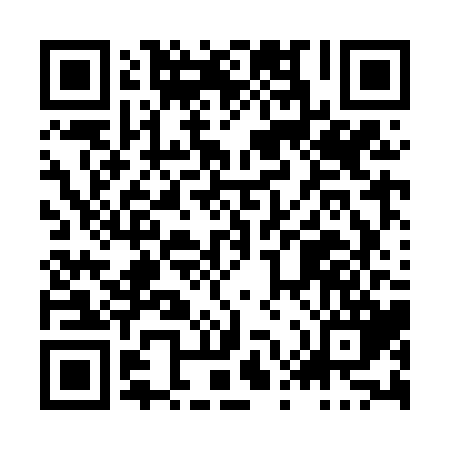 Prayer times for Mitchells Corner, New Brunswick, CanadaMon 1 Jul 2024 - Wed 31 Jul 2024High Latitude Method: Angle Based RulePrayer Calculation Method: Islamic Society of North AmericaAsar Calculation Method: HanafiPrayer times provided by https://www.salahtimes.comDateDayFajrSunriseDhuhrAsrMaghribIsha1Mon3:375:351:246:479:1311:112Tue3:385:361:246:479:1311:103Wed3:395:361:246:479:1211:104Thu3:405:371:256:479:1211:095Fri3:415:381:256:479:1211:086Sat3:425:391:256:479:1111:077Sun3:435:391:256:479:1111:078Mon3:445:401:256:479:1011:069Tue3:465:411:256:469:1011:0510Wed3:475:421:266:469:0911:0311Thu3:485:421:266:469:0911:0212Fri3:505:431:266:469:0811:0113Sat3:515:441:266:459:0711:0014Sun3:535:451:266:459:0710:5915Mon3:545:461:266:459:0610:5716Tue3:565:471:266:449:0510:5617Wed3:575:481:266:449:0410:5418Thu3:595:491:266:439:0310:5319Fri4:015:501:266:439:0210:5120Sat4:025:511:276:429:0210:5021Sun4:045:521:276:429:0110:4822Mon4:065:531:276:419:0010:4723Tue4:075:541:276:418:5910:4524Wed4:095:551:276:408:5710:4325Thu4:115:561:276:408:5610:4226Fri4:135:581:276:398:5510:4027Sat4:145:591:276:388:5410:3828Sun4:166:001:276:378:5310:3629Mon4:186:011:276:378:5210:3430Tue4:196:021:276:368:5010:3331Wed4:216:031:266:358:4910:31